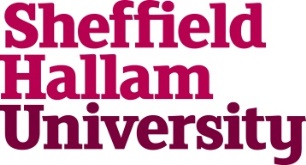 Verification of assessment tasks - internal moderator proforma (Coursework or practical briefs and examination papers)This proforma may be used to record internal verification of assessment tasks. Only one proforma is required per module.Section A1 Internal moderator to complete:Section A2 Module leader to complete:Response to internal moderator's comments Action required:Whilst there may be some variation, Module Leaders must provide external examiners with the assessment brief and marking criteria. These should be uploaded to the External Examiner content area in Blackboard.Module titleFull module codeFull module codeCreditLevelTotal number of tasksTotal number of tasksModule leaderModule leaderInternal moderatorInternal moderatorAcademic yearAcademic yearFacultyFacultyDepartmentDepartmentSubject groupSubject groupAppropriate assessment criteria and mark scheme are providedCoursework instructions are clear and appropriateExamination rubric and instructions are clear and appropriateExamination solutions where appropriate are providedOther comments. Please address: standards and level of challenge, clarity, assessment of learning outcomes, syllabus coverage, and fairness to students.Other comments. Please address: standards and level of challenge, clarity, assessment of learning outcomes, syllabus coverage, and fairness to students.